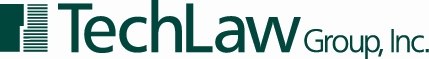 TechLaw Board Call Minutes 
Wednesday, August 10, 2016 – 8:00 AM (U.S. Eastern) Participants:Allen & Gledhill - Alexander YapBlake, Cassels & Graydon - Craig ThorburnCorrs Chambers Westgarth – Phil CataniaDorsey & Whitney - Nelson DongGide Loyrette Nouel – Thierry DorGomez-Acebo & Pombo – Gonzalo UlloaJenner & Block – Rich Gray / Ben Bradford / Shaun Van HornMeitar Liquornik Geva Leshem Tal – David Mirchin / Boaz MizrahiNagashima Ohno & Tsunematsu – Soichiro FujiwaraNutter McClennen & Fish - Nelson ApjohnPinheiro Neto Advogados – Raphael de CuntoPlesner – Niels EllegaardWalder Wyss - Didier SangiorgioYulchon – Sam LeeTechLaw Group – Ryan WillisApproval of Minutes of the Board Meeting of May 26, 2016:  Didier Sangiorgio (Copy enclosed.)  Didier Sangiorgio (Walder Wyss) requests Ryan Willis (TechLaw Group) to update the minutes per Thierry Dor’s (Gide Loyrette Nouel) updates to the TechLaw Academy section. Following these changes, Ryan is asked to circulate to the membership for approval.Member Benefits and Program Committee: Nelson Apjohn/Sam LeeReport Fall 2016 – California – September 28 – October 2, hosted by Fenwick & West LLP – to include TechLaw’s 30th AnniversaryNelson Apjohn (Nutter McClennen & Fish) reports in replace of Ralph Pais (Fenwick & West) that the registration has been circulated to the group and the program committee’s next focus is on the Stockholm meeting. Rich Gray (Jenner & Block) asks if formal presentations will be taking place during the fall meeting. Ryan will confirm this is not the case with the Fenwick planning team (confirmed by Ryan / 8-10-16)Later during the call - Rich adds that Friday’s program in San Francisco may be a good fit for Managing Partners and suggests that an invitation be sent to this group, inviting them. Didier will contact Ralph re: this suggestion.Report Spring 2017 – May 22-24, Stockholm, hosted by DelphiIn Agne Lindberg’s (Delphi) absence, Didier reports that they are currently discussing potential topics and that he will provide a full update and presentation during the fall meeting in California.Report Fall 2017 fall meeting – hosted by Pinheiro NetoRaphael de Cunto (Pinheiro Neto) states he will distribute ideas for their meeting in Rio to Nelson and the group for discussion during the upcoming fall meeting.“TechLaw Academy” (update): Jennifer Kelly/Thierry DorDidier alerts the group that he has set aside time during the fall meeting for Thierry to discuss the TechLaw Academy in further detail.Report of any additional TechLaw firm exchange events, held or plannedDidier asks for any updates from the group, but nothing is shared by the membership at this time.Later during the call – Phil Catania (Corrs) states that if any member firms are coming to the IBA Conference in Sydney next year, he would like to have a function for the member representatives and other partners in attendance. He is encouraged by the board to prepare for such a function.Member Recruitment and Retention Committee:  Ralph Pais/Doil SonDiscuss Member retention ideasDoil Son (Yulchon) and Ralph were not available for the call – this topic will be revisited in San Francisco.Website and Publications Committee: Randy Colson/Shaun Van HornReport Website update
Ryan reports that the website is nearing completion with plans to go LIVE later today or tomorrow.David Mirchin (Meitar) raises a question regarding a website he has discovered in Israel with the ‘techlaw’ name that deals with drafting wills/legal documents and wants to know that since TechLaw has no registered trademark in Israel, what the typical TechLaw policy is.Craig Thorburn (Blake, Cassels & Graydon) adds that this matter has come up in the U.S. in the past and the group typically sends a cease and desist letter, but nothing else. He suggests it is not a major concern for the group, which is agreed upon by others.Report Restrictive Covenants update 
Shaun Van Horn (Jenner & Block) states that his goal is to have this comprehensive publication ready for the meeting in September.Nelson Dong (Dorsey & Whitney) asks Shaun if it will be circulated electronically. Shaun assures him it will.Nelson also suggests that if the publication is ready for the meeting, that the Managing Partners in attendance should receive a copy as well. Treasurer’s Report: Rahul MatthanIn the absence of Rahul, Didier gives the financial report, stating that TechLaw is currently under budget with a cash balance of more than $600,000 with plans to spend approximately $160,000 through the end of the year. He adds that the Zurich conference was under budget as well. All dues have been paid.Other Business
Small working groupsDisruption of the Legal Profession Group – Niels EllegaardNiels Ellegaard (Plesner) reports the group has had an initial telephone meeting, which took place in June to discuss primary topic for this group. They covered a number of new tech developments and systems and agreed to present a draft white paper from member contributions on disruption of the legal profession. During the next board meeting the group will prepare a small presentation of the white paper. They plan to have an additional call in September to discuss the draft and gather further input from members of the group. They then plan to then circulate this prior to the meeting in San Francisco.Didier alerts Niels that he has set aside 30 minutes during the San Francisco meeting for this presentation.Nelson asks for a copy of the invitation that has been sent to the Managing Partners. Ryan will request this from the Fenwick planning team.Meeting adjourned.